СООБЩЕНИЕ  О ВОЗМОЖНОМ УСТАНОВЛЕНИИ ПУБЛИЧНОГО СЕРВИТУТААдминистрация муниципального района «Петровск-Забайкальский район» сообщает о возможном установлении публичного сервитута.Цель установления публичного сервитута:  для строительства ВЛИ-0,4 кВ от РУ-0,24 кВ проектируемой ПС-110/0,24 кВ до оп. №61.Местоположение земельных участков, в отношении которых испрашивается публичный сервитут: Забайкальский край, Петровск-Забайкальский район, Петровск-Забайкальское лесничество, Малетинское участковое лесничество, в границах земельных участков с кадастровыми номерами 75:16:000000:441,  75:16:490201:150.Адрес, по которому заинтересованные лица могут ознакомиться с поступившим ходатайством об установлении публичного сервитута и прилагаемым к нему описанием местоположения границ публичного сервитута, подать заявления об учете прав на земельные участки: 673009, Забайкальский край, г. Петровск-Забайкальский, ул. Горбачевского, д. 19Срок подачи заявлений правообладателей об учете их прав (обременений прав) на земельные участки с приложением копий документов, подтверждающих эти права (обременения прав): с 27 марта 2023 года по 10 апреля 2023 года.Время приема заинтересованных лиц для ознакомления с поступившим ходатайством об установлении публичного сервитута: Понедельник - пятница: с 08 часов 00 минут до 17 часов 00 минут  местного времени, обеденный перерыв с 13 часов 00 минут до 14 часов 00 минут;суббота, воскресенье: выходные дни.Официальные сайты в информационно-телекоммуникационной сети "Интернет", на которых размещается сообщение о поступившем ходатайстве об установлении публичного сервитута: https://pzabaik.75.ru Реквизиты решений об утверждении документа территориального планирования, документации по планировке территории: инженерные сооружения в соответствии с законодательством о градостроительной деятельности не подлежат отображению в документах территориального планирования. Описание местоположения границ публичного сервитута: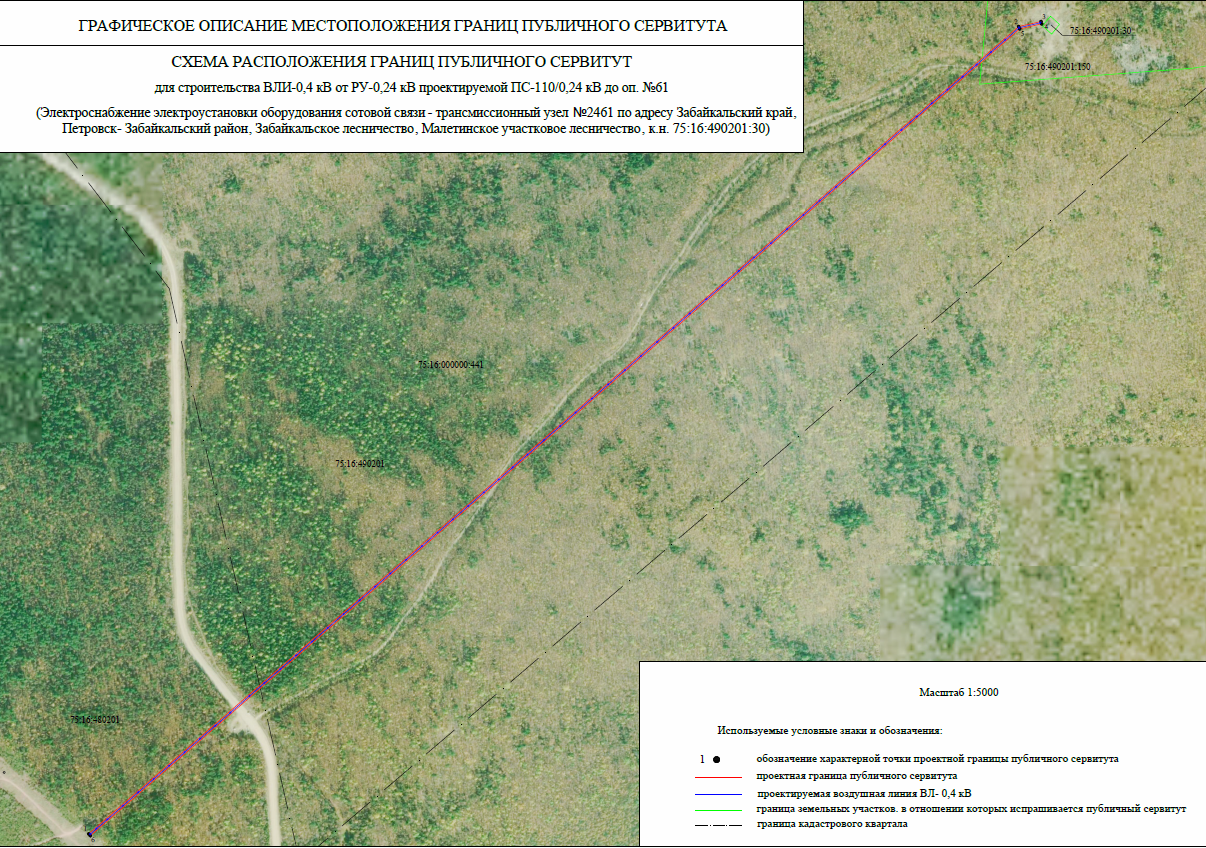 Обозначение характерных точек границКоординаты, мКоординаты, мОбозначение характерных точек границХY1489640,921229244,552490952,951230755,643490961,291230792,254490957,391230793,135490949,281230757,516489637,921229247,21489640,921229244,55